Вих. № 263 від 05.06.2020					ФОП Струтінський О.В.											49000 м. Дніпро,												вул. Панікахи, 119/82											р/р UA903052990000026000050024200									в ПАТ КБ «ПРИВАТБАНК», м.Київ									МФО 305299													Код ЄДРПОУ 3104727818											Тел. (067) 632 60 18СпецифікаціяЕлементи для збільшення мобільного сценічного подіумуФізична особа-підприємець 							Струтінський О.В.Найм.ВимогиК-сть, штМобільний сценічний подіумПризначення: для монтажу мобільних сценічних майданчиків на відкритій території з нерівною поверхнею.Габаритні розміри:Висота: 0,75-1,05 м (без урахування висоти перил)Конструкція: подіум збирається з секцій розмірами 1х2 м, що дозволяє збирати подіуми різного розміру та планування.Секції:Розмір: 1х2м.Загальна кількість: 8 шт.Загальна конструкція: профільний каркас, на якому закріплені листи з фанери.Матеріал профіля: алюмінієвий сплав 6063.Матеріал фанерних листів: вологостійка березова бакелітова ФСФ з класом емісії Е-1, яка покрита шаром не слизької ламінації.Товщина фанерних листів: не менше 15 мм.Колір фанери: темно-коричневий.Каркас має додаткову поздовжню балку посередині для підвищення міцності.По кутах розташовані кріплення з затискачами для фіксації ніжок.Секції з'єднуються між собою за допомогою спеціальних кріплень.Секція повинна витримує розподілене навантаження 
700 кг/м2.Алюмінієві ніжки. Оснащені гвинтовим домкратом та металевими п’ятками. Регулювання висоти 30 см. Загальна висота ніжки: 0,75-1,05 см.1Мобільний сценічний подіумСхематичне зображення алюмінієвого профілю: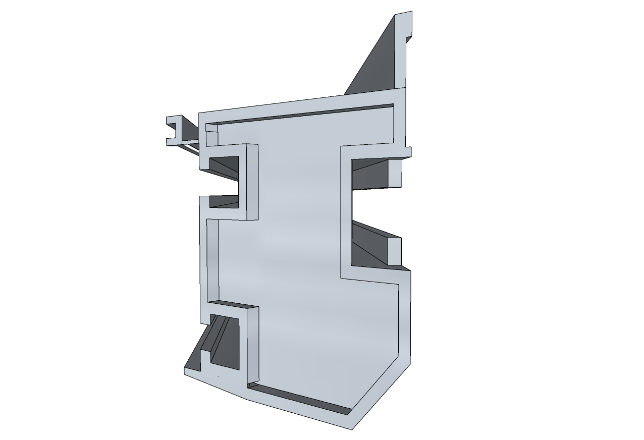 1Мобільний сценічний подіумСхематичне зображення кріплення секцій між собою: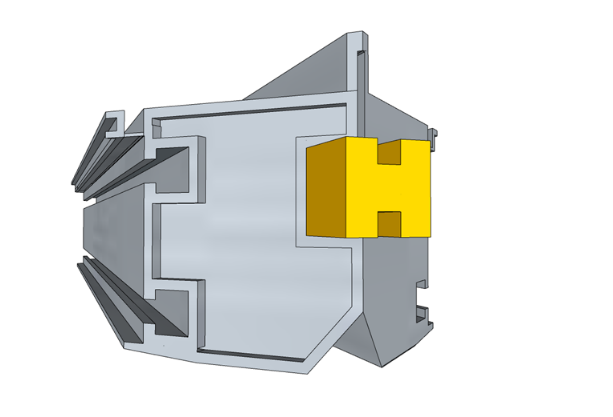 1Мобільний сценічний подіумДодатково:Термін гарантії від виробника: 12 місяців.1